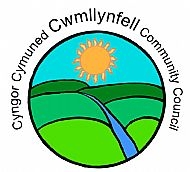 Cwmllynfell Community Council Grant FUND            PROJECT COMPLETION REPORT        This form must be completed and returned to the Community Council via the clerk within 6 months of a grant being awarded.  No future grant applications will be considered before you can apply for a second or subsequent grant from the Council. Signed……………………………………………………………Position………………………………………………..............Group………………………….......................................Date……………………………………………………...PLEASE RETURN THE COMPLETED FORM TO:The ClerkCwmllynfell Community Council26 Ffordd Yr HebogCoityBridgendCF35 6DHcwmllynfellcc@gmail.comPLEASE ENSURE THAT THE FOLLOWING DOCUMENTATION IS ENCLOSED:     Copies of receipts/ paid invoices associated with the project    Copies of bank statements showing payments relating to the project being defrayed GRANTHOLDER CONTACT DETAILSGRANTHOLDER CONTACT DETAILSGroup NameContact NameAddressTel No.Email1.  What did you use the grant for and what outcomes have you achieved? 2.  In which way(s) has the grant made a difference?  Please give specific details3.  How will you make your project sustainable now that the grant has been spent? 4.  BeneficiariesHow many people benefited from this grant? Please indicate the total in each group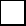        Children (0-16)                                       Disabled        Young People (16-25)                            People with Health Issues        Older People                                          People living in Disadvantaged                                                                       Areas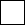         Other (please state)  ………………………………………………5.  How was the grant from Cwmllynfell Community Council spent? Please provide a complete breakdown of costs (Please include copies of paid invoices/receipts)5.  How was the grant from Cwmllynfell Community Council spent? Please provide a complete breakdown of costs (Please include copies of paid invoices/receipts)Item£6.  Total project cost6.  Total project costGrant Amount from Cwmllynfell Community Council Overall Project Cost 7.  Do you have any comments and/or suggestions on our application process? 